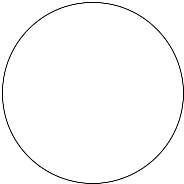 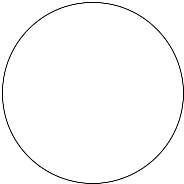 LAPORAN EVALUASI DIRI PROGRAM DOKTORNAMA PROGRAM STUDIUNIVERSITAS/INSTITUT/SEKOLAH TINGGI/…………………………………..NAMA KOTA KEDUDUKAN PERGURUAN TINGGI TAHUN ................Identitas Unit Pengelola Program StudiProgram Studi (PS)	: ..............................................................................................Jurusan	: ..............................................................................................Fakultas	: ..............................................................................................Perguruan Tinggi	: ..............................................................................................Nomor SK pendirian PS (*)	: ..............................................................................................Tanggal SK pendirian PS	: ...............................................................................................Bulan & Tahun DimulainyaPenyelenggaraan PS	: ..............................................................................................Nomor SK Izin Operasional (*) : ..............................................................................................Tanggal SK Izin Operasional	: ..............................................................................................Peringkat Akreditasi Terakhir	: ..............................................................................................Nomor SK BAN-PT	: ..............................................................................................Alamat PS	: ..............................................................................................No. Telepon PS	: ..............................................................................................Homepage dan Email PS	: ..............................................................................................Nomor WA Ketua Tim	: ……………………………………………………………………Alamat Email Ketua Tim	: ……………………………………………………………………Identitas Pengisi Laporan Evaluasi DiriNama	: ...........................................................................................................NIDN	: ...........................................................................................................Jabatan	: ...........................................................................................................Tanggal Pengisian	: ...……………………………………………………………………………Tanda Tangan	:NIDN	: ...........................................................................................................Jabatan	: ...........................................................................................................Tanggal Pengisian	: ...……………………………………………………………………………Tanda Tangan	:NIDN	: ...........................................................................................................Jabatan	: ...........................................................................................................Tanggal Pengisian	: ...……………………………………………………………………………Tanda Tangan	:NIDN	: ...........................................................................................................Jabatan	: ...........................................................................................................Tanggal Pengisian	: ...……………………………………………………………………………Tanda Tangan	:NIDN	: ...........................................................................................................Jabatan	: ...........................................................................................................Tanggal Pengisian	: ...……………………………………………………………………………Tanda Tangan	:KATA PENGANTARDAFTAR ISIBAGIAN APROFIL UNIT PENGELOLA PROGRAM STUDIIdentitas UPPS: Nama PT; nama UPPS; tahun berdiri; nomor Surat Keputusan (SK); jumlah Program Studi (PS) program sarjana, program magister, dan program doktor; alamat kantor; nomor telepon; alamat email; dan website. Visi, Misi, Tujuan, dan Strategi (VMTS): Visi, MIsi, Tujuan PT dan UPPS, dan Strategi untuk mencapai tujuan tersebut. Dosen: rasio Dosen Tetap (DT) UPPS terhadap mahasiswa, baik untuk program sarjana, program magister, maupun program doktor (masing-masing program dipisahkan atau digabungkan).Mahasiswa: rata-rata Indeks Prestasi Kumulatif (IPK) lulusan, baik untuk program sarjana, program magister, maupun program doktor. (rata-rata masa studi pada PS Sarjana belum diminta) Keuangan: besar dana operasional pendidikan, dana penelitian, dana Pengabdian kepada Masyarakat (PkM), dana publikasi, dan dana investasiSistem Penjaminan Mutu Internal (SPMI): dokumen SPMI (dokumen kebijakan, dokumen manual, dokumen standar, dan dokumen formular), pelaksanaan SPMI dengan siklus PPEPP, dan pelaksanaan external benchmarking penjaminan mutuTingkat Daya Saing UPPS: status akreditasi (dari BAN PT) perguruan tinggi tempat UPPS berada: Unggul, Baik Sekali, atau Baik.BAGIAN B K R I T E R I AKRITERIA 1. VISI, MISI, TUJUAN, DAN STRATEGI (VMTS)Kebijakan(1) kebijakan tertulis dalam bentuk peraturan perundang-undangan (Undang-Undang, Peraturan Pemerintah, Peraturan Menteri, dan lain-lain) dan/atau peraturan pimpinan tertinggi perguruan tinggi (Rektor atau Ketua) yang mengatur penyusunan dan penetapan VMTS PT/UPPS dan visi keilmuan PS dan (2) sosialisasi kebijakan tersebut.PelaksanaanRumusan Visi Keilmuan dan Tujuan PSRumusan (1) visi keilmuan PS dan (2) strategi pencapaian visi keilmuan PS tersebut.EvaluasiEvaluasi terhadap (1) keberadaan dan kelengkapan kebijakan tentang penyusunan dan penetapan VMTS PT/UPPS dan visi keilmuan PS, (2) sosialisasi kebijakan, dan (3) implementasi kebijakan tersebut.Tindak LanjutTindak lanjut yang telah diambil oleh UPPS dalam rangka meningkatkan kualitas (1) keberadaan dan kelengkapan kebijakan tentang penyusunan dan penetapan VMTS PT/UPPS dan visi keilmuan PS, (2) sosialisasi kebijakan, dan (3) implementasi kebijakan tersebut.KRITERIA 2. TATA PAMONG, TATA KELOLA, DAN KERJA SAMAKebijakan(1) kebijakan tertulis dalam bentuk peraturan perundang-undangan dan/atau peraturan pimpinan tertinggi perguruan tinggi yang mengatur tata pamong, tata kelola, kepemimpinan, kerja sama, dan penjaminan mutu, dan (2) sosialisasi kebijakan tersebut.PelaksanaanTata PamongSistem dan perwujudan good governance di UPPS dengan struktur organisasi yang lengkap disertai dengan deskripsi tugas pokok dan fungsi personalia dengan pendidikan yang    relevan, serta memenuhi lima pilar: (1) kredibel, (2) transparan, (3) akuntabel, (4) bertanggung jawab, dan (5) adil. Tata KelolaSistem dan pelaksanaan tata kelola di UPPS yang menggambarkan adanya (1) perencanaan, (2) pengorganisasian, (3) pemilihan dan penempatan personil, (4) pelaksanaan, (5) pemantauan dan pengawasan, (6) pengendalian, (7) evaluasi, (8) pelaporan, dan (9) tindak lanjut.KepemimpinanOperasionalisasi dan implementasi kepemimpinan di UPPS, yang meliputi (1) kepemimpinan operasional, (2) kepemimpinan organisasi, dan (3) kepemimpinan publik.Kerja Sama(1) data kerja sama dalam bidang tridarma PT di UPPS yang meliputi nama lembaga mitra, tingkat, judul kegiatan kerja sama dan ruang lingkup, manfaat/output, durasi dan waktu dalam tiga tahun terakhir (Tabel 2.2.4); (2) dokumen pendukung pelaksanaan kerja sama, (3) evaluasi pelaksanaan kerja sama, dan (4) tindak lanjut hasil evaluasi.Tabel 2.2.4 Data Kerja Sama*Contoh: Laporan pelaksanaan kerja samaPenjaminan Mutu(1) keberadaan unsur pelaksana penjaminan mutu di PS, (2) pelaksanaan penjaminan mutu di PS yang merefleksikan perwujudan dari kebijakan penjaminan mutu yang telah ditetapkan oleh PT dan/atau UPPS, dan (3) bukti pelaksanaan penjaminan mutu di PS.EvaluasiEvaluasi terhadap (1) keberadaan dan kelengkapan kebijakan tentang tata pamong, tata kelola, dan kerja sama, (2) sosialisasi kebijakan, dan (3) implementasi kebijakan  tersebut.Tindak LanjutTindak lanjut yang telah diambil oleh UPPS dalam rangka meningkatkan kualitas (1) keberadaan dan kelengkapan kebijakan tentang tata pamong, tata kelola, dan kerja sama, (2) sosialisasi kebijakan, dan (3) implementasi kebijakan tersebut.KRITERIA 3. MAHASISWAKebijakan (1) kebijakan tertulis dalam bentuk peraturan perundang-undangan dan/atau peraturan pimpinan tertinggi perguruan tinggi yang mengatur penerimaan mahasiswa baru dan (2) sosialisasi kebijakan tersebut.PelaksanaanKriteria Penerimaan Mahasiswa BaruKriteria penerimaan mahasiswa yang terkait dengan (1) IPK saat calon mahasiswa lulus dari S2, (2) nilai Tes Potensi Akademik (TPA), (3) nilai bahasa Inggris, (4) nilai tes bidang  keilmuan, dan (5) pengalaman penelitian & publikasi dalam bidang pendidikan.Ketersediaan dan Pelaksanaan Pemberian Layanan BimbinganKetersediaan dan pelaksanaan pemberian layanan bimbingan kepada mahasiswa dalam bentuk (1) bimbingan penulisan proposal penelitian untuk disertasi, (2) bimbingan pelaksanaan penelitian, (3) bimbingan penulisan disertasi, dan (4) bimbingan penulisan artikel untuk publikasi.EvaluasiEvaluasi terhadap (1) keberadaan dan kelengkapan kebijakan tentang penerimaan mahasiswa baru, (2) sosialisasi kebijakan, dan (3) implementasi kebijakan  tersebut.Tindak LanjutTindak lanjut yang telah diambil oleh UPPS dalam rangka meningkatkan kualitas (1) keberadaan dan kelengkapan kebijakan tentang penerimaan mahasiswa baru, (2) sosialisasi kebijakan, dan (3) implementasi kebijakan tersebut.KRITERIA 4. SUMBER DAYA MANUSIAKebijakan(1) kebijakan tertulis dalam bentuk peraturan perundang-undangan (Undang-Undang, Peraturan Pemerintah, Peraturan Menteri, dan lain-lain) dan/atau peraturan pimpinan tertinggi perguruan tinggi (Rektor atau Ketua) yang mengatur rekrutmen dosen dan tenaga kependidikan (tendik) dan (2) sosialisasi kebijakan tersebut.PelaksanaanNama, Jabatan, dan Rasio DTPS dengan Mahasiswa(1) nama dan jabatan fungsional DTPS dan (2) rasio jumlah DTPS dan mahasiswa reguler program doktor di PS (Tabel 4.2.1).Tabel 4.2.1. Nama, Jabatan, dan Rasio DTPS dengan Mahasiswa*Sertakan tautan PDDIKTI atau laman resmiKegiatan Mengajar DTPSKegiatan mengajar DTPS  di tahun akademik terakhir (TS) (Tabel 4.2.2).Tabel 4.2.2 Kegiatan Mengajar DTPSJumlah Bimbingan Tugas Akhir: Skripsi, Tesis, dan DisertasiJumlah mahasiswa bimbingan tugas akhir (skripsi, tesis, dan disertasi) oleh DTPS sebagai pembimbing utama dalam tiga tahun terakhir (Tabel 4.2.3).Tabel 4.2.3 Jumlah Bimbingan Tugas Akhir: Skripsi, Tesis, dan Disertasi    *Sertakan bukti yang relevanPengakuan atas Prestasi DTPSPrestasi (keynote/plenary/invited speaker, visiting scholar/professor, narasumber, konsultan, editor, dan lain-lain) DTPS dalam tiga tahun terakhir (Tabel 4.2.4).Tabel 4.2.4 Prestasi DTPS       *Beri tanda centang (√) pada kolom yang sesuai**Contoh: SertifikatProfil Tenaga KependidikanNama tenaga kependidikan di UPPS (Tabel 4.2.5).Tabel 4.2.5 Profil Tendik    *Sertakan fotokopi ijasah atau sertifikat kompetensiEvaluasiEvaluasi terhadap (1) keberadaan dan kelengkapan kebijakan tentang rekrutmen dosen dan tenaga kependidikan, (2) sosialisasi, dan (3) implementasi kebijakan tersebut.Tindak LanjutTindak lanjut yang telah diambil oleh UPPS dalam rangka  meningkatkan kualitas (1) keberadaan dan kelengkapan kebijakan tentang penerimaan mahasiswa baru, (2) sosialisasi, dan (3) implementasi kebijakan tersebut.KRITERIA 5. KEUANGAN, PRASARANA, DAN SARANAKebijakan(1) kebijakan tertulis dalam bentuk peraturan perundang-undangan (Undang-Undang, Peraturan Pemerintah, Peraturan Menteri, dan lain-lain) dan/atau peraturan pimpinan tertinggi perguruan tinggi (Rektor atau Ketua) yang mengatur keuangan dan prasarana/sarana pendidikan dan (2) sosialisasi kebijakan tersebut.PelaksanaanBesaran Biaya OperasionalJumlah dana yang digunakan oleh PS untuk keperluan kegiatan tridarma dalam tiga tahun terakhir (Tabel 5.2.1). Tabel 5.2.1 Penggunaan DanaPrasarana dan Sarana PendidikanData prasarana pendidikan yang dapat diakses dan dipergunakan oleh mahasiswa untuk melaksanakan kegiatan tridarma PT (Tabel 5.2.2.a).Tabel 5.2.2.a Data Prasarana Pendidikan    *Beri tanda centang (√) pada kolom yang sesuai: SD = Milik Sendiri; SW = Sewa/Kontrak/Kerja samaData sarana pendidikan yang dapat diakses dan dipergunakan oleh mahasiswa untuk melaksanakan kegiatan tridarma PT (Tabel 5.2.2.b).Tabel 5.2.2.b Data Sarana Pendidikan    *Diisi: sangat baik, baik, kurang baik, atau tidak baik    **Diisi dengan tanda centang (√) pada kolom yang sesuaiEvaluasivaluasi terhadap (1) keberadaan dan kelengkapan kebijakan tentang keuangan, sarana, dan prasarana pendidikan, (2) sosialisasi, dan (c) implementasi kebijakan  tersebut.Tindak LanjutTindak lanjut yang telah diambil oleh UPPS dalam rangka meningkatkan kualitas (1) keberadaan dan kelengkapan kebijakan tentang keuangan, prasarana, dan sarana pendidikan, (2) sosialisasi, dan (3) implementasi kebijakan tersebut.KRITERIA 6. PENDIDIKANKebijakan(1) kebijakan tertulis dalam bentuk peraturan perundang-undangan (Undang-Undang, Peraturan Pemerintah, Peraturan Menteri, dan lain-lain) dan/atau peraturan pimpinan tertinggi perguruan tinggi yang mengatur pengelolaan dan penyelenggaraan pendidikan dan (2) sosialisasi kebijakan tersebut.PelaksanaanKurikulum PSTautan atau link dokumen kurikulum PS yang memuat aspek-aspek sebagai berikut: (1) identitas PS, (2) evaluasi kurikulum dan tracer study, (3) landasan pengembangan kurikulum, (4) rumusan visi, misi, tujuan, dan strategi, (5) rumusan profil lulusan, (6) rumusan   Capaian Pembelajaran Lulusan (CPL), (7) penetapan bahan kajian, (8) pembentukan mata kuliah dan besaran SKS, (9) struktur mata kuliah, (10) Rencana Pembelajaran Semester (RPS), (11) rencana implementasi hak belajar maksimum 3 semester di luar PS, dan (12) manajemen  dan mekanisme pelaksanaan kurikulum.Daftar Mata KuliahDaftar mata kuliah beserta karakteristiknya (kode mata kuliah, jenis mata kuliah, bobot mata kuliah, dan unit penyelenggara), kesesuaiannya dengan CPL, dan ketersediaan perangkat pembelajaran (Tabel 6.2.2).Tabel 6.2.2 Mata Kuliah, CPL, dan RPS     *Beri tanda √ pada kolom yang sesuai dengan menambahkan persentase ketercapaianPelaksanaan PembelajaranStrategi PS memastikan bahwa pembelajaran yang dilakukan oleh DTPS (1) sesuai dengan RPS yang telah disusun; (2) memiliki sifat interaktif, holistik, integratif, saintifik, kontekstual, tematik, efektif, kolaboratif, dan berpusat pada mahasiswa; dan (3) mendukung pencapaian CPL.Integrasi Hasil Penelitian dan PkM dalam PembelajaranJudul penelitian atau PkM, nama dosen, nama mata kuliah, dan bentuk integrasi hasil penelitian dan/atau PkM dalam pembelajaran (Tabel 6.2.4).Tabel 6.2.4 Integrasi Hasil Penelitian dan PkM dalam Proses Pembelajaran     *Contoh: sebagai referensi atau materi pembelajaranSistem dan Pelaksanaan Pemantauan Kegiatan PembelajaranStrategi UPPS dan/atau PT (1) membangun sistem yang handal dan teruji untuk memantau pelaksanaan pembelajaran, (2) mengimplementasikan sistem tersebut secara konsisten, (3) menyampaikan hasil pemantauan tersebut kepada pihak yang berkepentingan, dan (4) melakukan tindak lanjut.Penilaian PembelajaranStrategi bagaimana PS/DTPS (1) melaksanakan penilaian pembelajaran, terutama Ujian Tengah Semester (UTS) dan Ujian Akhir Semester (UIAS), (2) menggunakan beragam teknik penilaian yang relevan, dan (3) mengakomodasi banding dari mahasiswa.Pembimbingan DisertasiPelaksanaan pembimbingan disertasi yang dilakukan oleh dosen pembimbing kepada mahasiswa yang dibimbingnya (Tabel 6.2.7).Tabel 6.2.7 Proses Pembimbingan DisertasiTahapan Penyelesaian DisertasiStrategi bagaimana UPPS/PS (1) melaksanakan tahapan penyelesaian disertasi (ujian seminar proposal penelitian, ujian seminar hasil penelitian, ujian kelayakan naskah disertasi, dan ujian disertasi), (2) mengikuti SOP secara konsisten, (3) mengikuti waktu yang terjadwal, dan (4) menggunakan sistem informasi akademik yang dimilikinya.Kualitas Penguji DisertasiStrategi bagaimana UPPS/PS memastikan bahwa (1) anggota tim penguji disertasi memiliki keahlian yang relevan dengan topik disertasi, dan (2) penguji luar (external examiner) berasal dari PT yang memiliki status akreditasi yang minimal Baik Sekali.Nama mahasiswa yang diuji dan nama penguji eksternal dalam tiga tahun terakhir (Tabel 6.2.9).Tabel 6.2.9 Daftar Penguji Disertasi EksternalKualitas DisertasiStrategi bagaimana UPPS/PS memastikan bahwa disertasi: (1) relevan dengan visi keilmuan PS; (2) memiliki kebaruan, (3) memiliki kedalaman dan keluasan kajian, (4) memiliki kontribusi terhadap permasalahan pendidikan, dan (5) mutakhir.Judul disertasi mahasiswa dalam 3 tahun terakhir (Tabel 6.2.10).Tabel 6.2.10 Kualitas DisertasiKegiatan Akademik di luar KelasKegiatan akademik di luar kelas (seperti konferensi, seminar, kuliah umum, dan pelatihan) dalam tiga atahun terakhir (Tabel 6.2.11)Tabel 6.2.11 Kegiatan Akademik di Luar Kelas    *Contoh: Laporan pelaksanaan kegiatanKahadiran Dosen Tamu/PakarNama dosen tamu atau tenaga ahli, nama lembaga, kepakaran/bidang keahlian, waktu kegiatan, dan bukti kegiatan (Tabel 6.2.12)Tabel 6.2.12 Dosen Tamu dan Tenaga Ahli     *Contoh: Laporan pelaksanaan kegiatanPengukuran Kepuasan MahasiswaPelaksanaan pengukuran kepuasan mahasiswa terhadap layanan yang diberikan oleh UPPS/PS (Tabel 6.2.13).Tabel 6.2.13 Pengukuran Kepuasan Mahasiswa   *Beri tanda centang (√) pada sel yang sesuaiEvaluasiEvaluasi terhadap (1) keberadaan dan kelengkapan kebijakan tentang pengelolaan dan penyelenggaraan pendidikan, (2) sosialisasi, dan (3) implementasi kebijakan  tersebut.Tindak LanjutTindak lanjut yang telah diambil oleh UPPS dalam rangka meningkatkan kualitas (1) keberadaan dan kelengkapan kebijakan tentang pengelolaan dan penyelenggaraan pendidikan, (2) sosialisasi, dan (3) implementasi kebijakan tersebut.KRITERIA 7. PENELITIANKebijakan(1) kebijakan tertulis dalam bentuk peraturan perundang-undangan dan/atau peraturan pimpinan perguruan tinggi yang mengatur pengelolaan dan pelaksnaan penelitian di PT dan (2) sosialisasi kebijakan tersebut.PelaksanaanAktivitas, Relevansi, dan Pelibatan Mahasiswa dalam PenelitianAktivitas karya penelitian DTPS dan yang melibatkan mahasiswa dalam tiga tahun terakhir (Tabel 7.2.1).Tabel 7.2.1 Aktivitas, Relevansi, dan Pelibatan Mahasiswa dalam Penelitian*Diisi dengan kepakaran (expertise) atau research interest ketua tim peneliti.**Beri tanda centang (√)Publikasi Hasil Penelitian DTPSJumlah publikasi hasil penelitian DTPS dalam tiga tahun terakhir (Tabel 7.2.2).Tabel 7.2.2 Jumlah Publikasi Hasil Penelitian DTPSEvaluasiEvaluasi terhadap (1) keberadaan dan kelengkapan kebijakan tentang pengelolaan dan penyelenggaraan penelitian, (2) sosialisasi, dan (3) implementasi kebijakan tersebut.Tindak LanjutTindak lanjut yang telah diambil oleh UPPS dalam rangka meningkatkan kualitas (1) keberadaan dan kelengkapan kebijakan tentang pengelolaan dan penyelenggaraan penelitian, (b) sosialisasi, dan (c)  implementasi kebijakan tersebut.KRITERIA 8. PENGABDIAN KEPADA MASYARAKATKebijakan(1) kebijakan tertulis dalam bentuk peraturan perundang-undangan dan/atau peraturan pimpinan perguruan tinggi yang mengatur pengelolaan dan pelaksanaan Pengabdian kepada Masyarakat (PkM) dan (2) sosialisasi kebijakan tersebut.PelaksanaanAktivitas dan Relevansi PkMAktivitas PkM DTPS dalam tiga tahun terakhir (Tabel 8.2.1).Tabel 8.2.1 Aktivitas, Relevansi, dan Pelibatan Mahasiswa dalam PkM DTPSPublikasi Hasil PkMJumlah publikasi hasil PkM DTPS dalam tiga tahun terakhir (Tabel 8.2.2).Tabel 8.2.2 Jumlah Publikasi Hasil PkM DTPSEvaluasiEvaluasi terhadap (1) keberadaan dan kelengkapan kebijakan tentang pengelolaan dan penyelenggaraan PkM, (2) sosialisasi, dan (3) implementasi kebijakan tersebut.Tindak LanjutTindak lanjut yang telah diambil oleh UPPS dalam rangka meningkatkan kualitas (1) keberadaan dan kelengkapan kebijakan tentang pengelolaan dan penyelenggaraan PkM, (2) sosialisasi, dan (3) implementasi kebijakan tersebut.KRITERIA 9. KELUARAN DAN CAPAIAN TRIDARMAKebijakan(1) kebijakan tertulis dalam bentuk peraturan perundang-undangan dan/atau peraturan pimpinan perguruan tinggi  yang mengatur keluaran dan capaian dharma      pendidikan dan (b) sosialisasi kebijakan tersebut.PelaksanaanIPK LulusanData jumlah lulusan dan Indeks Prestasi Kumulatif (IPK) mereka dalam tiga tahun terakhir (Tabel 9.2.1).Tabel 9.2.1 IPK LulusanMasa Studi, Kelulusan Tepat Waktu, dan Keberhasilan StudiData tentang masa studi, kelulusan tepat waktu, dan keberhasilan studi mahasiswa (Tabel 9.2.2).Tabel 9.2.2. Masa Studi, Kelulusan Tepat Waktu, dan Keberhasilan StudiPelaksanaan Tracer StudyData tentang hasil pelacakan lulusan (tracer study) (Tabel 9.1.2.4). Tabel 9.2.3 Pelaksnaan Tracer StudyPublikasi Hasil Penelitian MahasiswaData publikasi hasil penelitian mahasiswa, baik secara mandiri atau bersama DTPS, dalam tiga tahun terakhir (Tabel 9.2.4).Tabel 9.2.4 Publikasi Hasil Penelitian MahasiswaKarya Ilmiah Mahasiswa yang DisitasiData jumlah sitasi karya ilmiah hasil penelitian mahasiswa, baik secara mandiri atau bersama DTPS, dalam tiga tahun terakhir (Tabel 9.2.5).Tabel 9.2.5 Karya Ilmiah Mahasiswa yang DisitasiProduk atau Jasa Mahasiswa yang Diadopsi oleh MasyarakatData produk atau jasa hasil penelitian mahasiswa, baik secara mandiri atau Bersama-sama dengan DTPS, dalam 3 tahun terakhir yang  diadopsi oleh masyarakat (Tabel 9.2.6).Tabel 9.2.6 Produk atau Jasa DTPS dan Mahasiswa yang Diadopsi oleh Masyarakat   *Contoh: Surat keterangan dari penggunaProduk atau Jasa Mahasiswa yang Ber-HKI atau PatenData produk atau jasa hasil penelitian mahasiswa, baik secara mandiri atau bersama-sama dengan DTPS dalam 3 tahun terakhir yang  memiliki HKI atau paten (Tabel 9.2.7)Tabel 9.2.7 Produk atau Jasa Mahasiswa yang Ber-HKI atau Paten     *Surat penetapan oleh Menteri Hukum dan Hak Asasi Manusia atau pihak lain yang berwenangEvaluasiEvaluasi terhadap (1) keberadaan dan kelengkapan kebijakan tentang keluaran  dan capaian tridarma PT, (2) sosialisasi, dan (3) implementasi kebijakan tersebut.Tindak LanjutTindak lanjut yang telah diambil oleh UPPS dalam rangka meningkatkan kualitas (1) keberadaan dan kelengkapan kebijakan tentang keluaran dan capaian tridarma PT, (2) sosialisasi, dan (3) implementasi kebijakan tersebut.BAGIAN CANALISIS PERMASALAHAN DAN PENGEMBANGAN PROGRAM STUDIEvaluasi Capaian Kinerja PS(1) Pelaksanaan evaluasi capaian kinerja PS (yang meliputi beberapa aspek seperti waktu pelaksanaan, mekanisme, dan pihak-pihak yang terlibat); (2)  kelebihan dan   kelemahan PS, (3) penyebab kelemahan PS, (4) strategi pemecahan masalah, dan (5) publikasi hasil evaluasi pada laman resmi UPPS/PS.Program PengembanganProgram pengembangan PS dalam bidang (1) tata pamong, tata kelola, dan kerja sama; (2) mahasiswa; (3) sumber daya manusia; (4) keuangan, sarana dan prasarana; (5) pendidikan; (6) penelitian; (7) pengabdian kepada masyarakat; dan (8) luaran dan capaian tridarma.No.Nama Lembaga MitraTingkatTingkatTingkatNama Program KerjaSamaManfaat/OutputDurasi danWaktuBukti/Tautan*No.Nama Lembaga MitraInternasionalNasionalLokalNama Program KerjaSamaManfaat/OutputDurasi danWaktuBukti/Tautan*(1)(2)(3)(4)(5)(6)(7)(8)(9)Bidang PendidikanBidang PendidikanBidang PendidikanBidang PendidikanBidang PendidikanBidang PendidikanBidang PendidikanBidang PendidikanBidang Pendidikan1.2.dstJumlahJumlahBidang PenelitianBidang PenelitianBidang PenelitianBidang PenelitianBidang PenelitianBidang PenelitianBidang PenelitianBidang PenelitianBidang Penelitian1.2.dstJumlahJumlahBidang Pengabdian kepada Masyarakat (PkM)Bidang Pengabdian kepada Masyarakat (PkM)Bidang Pengabdian kepada Masyarakat (PkM)Bidang Pengabdian kepada Masyarakat (PkM)Bidang Pengabdian kepada Masyarakat (PkM)Bidang Pengabdian kepada Masyarakat (PkM)Bidang Pengabdian kepada Masyarakat (PkM)Bidang Pengabdian kepada Masyarakat (PkM)Bidang Pengabdian kepada Masyarakat (PkM)1.2.dstJumlahJumlahBidang Pengembangan Kelembagaan: SDM, Sarana/Prasarana, Publikasi, HKI, Paten, Teknologi Pembelajaran, dll.Bidang Pengembangan Kelembagaan: SDM, Sarana/Prasarana, Publikasi, HKI, Paten, Teknologi Pembelajaran, dll.Bidang Pengembangan Kelembagaan: SDM, Sarana/Prasarana, Publikasi, HKI, Paten, Teknologi Pembelajaran, dll.Bidang Pengembangan Kelembagaan: SDM, Sarana/Prasarana, Publikasi, HKI, Paten, Teknologi Pembelajaran, dll.Bidang Pengembangan Kelembagaan: SDM, Sarana/Prasarana, Publikasi, HKI, Paten, Teknologi Pembelajaran, dll.Bidang Pengembangan Kelembagaan: SDM, Sarana/Prasarana, Publikasi, HKI, Paten, Teknologi Pembelajaran, dll.Bidang Pengembangan Kelembagaan: SDM, Sarana/Prasarana, Publikasi, HKI, Paten, Teknologi Pembelajaran, dll.Bidang Pengembangan Kelembagaan: SDM, Sarana/Prasarana, Publikasi, HKI, Paten, Teknologi Pembelajaran, dll.Bidang Pengembangan Kelembagaan: SDM, Sarana/Prasarana, Publikasi, HKI, Paten, Teknologi Pembelajaran, dll.1.2.dstJumlahJumlahNo.Nama Lengkap DTPS*NIDN/NIDKJabatan FungsionalRasio DTPS: Mahasiswa(1)(2)(3)(4)(5)1.2.3.dstNo.Nama Lengkap Dosen TetapJumlah KelasJumlah SKSKode Mata KuliahNama Mata KuliahJumlah Pertemuan yang DirencanakanJumlah Pertemuan yang Dilaksanakan(1)(2)(3)(4)(5)(6)(7)(8)Semester GasalSemester GasalSemester GasalSemester GasalSemester GasalSemester GasalSemester GasalSemester Gasal1.2.3.dstJumlahJumlahJumlahJumlahJumlahJumlahRata-RataRata-RataRata-RataRata-RataRata-RataRata-RataSemester GenapSemester GenapSemester GenapSemester GenapSemester GenapSemester GenapSemester GenapSemester Genap1.2.3.dstJumlahJumlahJumlahJumlahJumlahJumlahRata-RataRata-RataRata-RataRata-RataRata-RataRata-RataNo.Nama Dosen Pembimbing DisertasiBanyaknya Mahasiswa BimbinganBanyaknya Mahasiswa BimbinganBanyaknya Mahasiswa BimbinganBanyaknya Mahasiswa BimbinganBanyaknya Mahasiswa BimbinganBanyaknya Mahasiswa BimbinganBanyaknya Mahasiswa BimbinganBanyaknya Mahasiswa BimbinganRata-Rata Jumlah Mahasiswa Bimbingan/TahunRata-Rata Banyaknya Pertemuan*No.Nama Dosen Pembimbing DisertasiDi PS SendiriDi PS SendiriDi PS SendiriDi PS SendiriDi PS LainDi PS LainDi PS LainDi PS LainRata-Rata Jumlah Mahasiswa Bimbingan/TahunRata-Rata Banyaknya Pertemuan*No.Nama Dosen Pembimbing DisertasiTS-2TS-1TSRata²TS-2TS-1TSRata²Rata-Rata Jumlah Mahasiswa Bimbingan/TahunRata-Rata Banyaknya Pertemuan*(1)(2)(3)(4)(5)(6)(7)(8)(9)(10)(11)(12)123dstRata-RataRata-RataRata-RataRata-RataRata-RataRata-RataRata-RataRata-RataRata-RataRata-RataNo.Nama Lengkap DosenPrestasi yang DicapaiTahun PencapaianTingkat*Tingkat*Tingkat*Bukti Prestasi**No.Nama Lengkap DosenPrestasi yang DicapaiTahun PencapaianInternasionalNasionalLokalBukti Prestasi**(1)(2)(3)(4)(5)(6)(7)(8)1.2.3.dstJumlahJumlahJumlahJumlahNo.Nama Lengkap Tenaga KependidikanStatus Kepegawaian (PNS, Tetap Non-PNS, Kontrak, dll)Bidang Keahlian (pustakawan, programmer, laboran, teknisi/operator, dantenaga admin)*Pendidikan(SLTA, Diploma, S1, S2, S3)Unit Kerja (PT/ UPPS)(1)(2)(3)(4)(5)(6)1.2.3.dstNo.Jenis PenggunaanJumlah Dana (dalam jutaan)Jumlah Dana (dalam jutaan)Jumlah Dana (dalam jutaan)Jumlah Dana (dalam jutaan)No.Jenis PenggunaanTS-2TS-1TSRata-Rata(1)(2)(3)(4)(5)(7)1.Biaya operasional pendidikan2.Biaya kegiatan penelitian3.Biaya kegiatan pengabdian kepada masyarakat4.Biaya kegiatan publikasi5.Biaya kegiatan kemahasiswaan6.Biaya investasi Sumber Daya Manusia (SDM)7.Investasi prasarana pendidikan8.Investasi sarana pendidikanTotalTotalNo.Jenis PrasaranaJumlah UnitLuas (m2)Kepemilikan*Kepemilikan*KondisiKondisiPenggunaan (Jam/minggu)No.Jenis PrasaranaJumlah UnitLuas (m2)SDSWTerawatTidak TerawatPenggunaan (Jam/minggu)(1)(2)(3)(4)(5)(6)(7)(8)(9)1.2.3.dstNo.Jenis SaranaJumlah UnitKualitas*Kondisi**Kondisi**Unit Pengelola (PS, UPPS, PT)No.Jenis SaranaJumlah UnitKualitas*TerawatTidak TerawatUnit Pengelola (PS, UPPS, PT)(1)(2)(3)(4)(5)(6)(7)1.2.3.dstNo.Kode MKNama Mata KuliahJenis Mata Kuliah*Jenis Mata Kuliah*Jenis Mata Kuliah*Jumlah sksUnit Penyelenggara*Unit Penyelenggara*Unit Penyelenggara*Kesesuaian dengan CPL*Ketersediaan RPS*No.Kode MKNama Mata KuliahTeoriPraktikumPraktikJumlah sksPTUPPSPSKesesuaian dengan CPL*Ketersediaan RPS*(1)(2)(3)(4)(5)(6)(7)(8)(9)(10)(11)(12)Semester 1Semester 1Semester 1Semester 1Semester 1Semester 1Semester 1Semester 1Semester 1Semester 1Semester 1Semester 11.2.3.dstSemester 2Semester 2Semester 2Semester 2Semester 2Semester 2Semester 2Semester 2Semester 2Semester 2Semester 2Semester 21.2.3.dstSemester 3Semester 3Semester 3Semester 3Semester 3Semester 3Semester 3Semester 3Semester 3Semester 3Semester 3Semester 31.2.3.dstTotal SKSTotal SKSTotal SKSTotal SKSTotal SKSTotal SKSNo.Judul Penelitian atau PKMNama DosenNama Mata KuliahBentuk Integrasi*(1)(2)(3)(4)(5)1.2.3.dstNo.Aspek PembimbinganDeskripsi(1)(2)(3)1.Topik yang dibahas dalam pembimbingan2.Tujuan dilaksanakannya pembimbingan3.Pelaksanaan pembimbingan (tempat, waktu, moda, cara, dll)4.Masalah yang muncul dalam pembimbingan dan upaya mengatasinya5.Manfaat yang diperoleh mahasiswa dari pembimbinganNo.Nama Mahasiswa yang DiujiNama Lengkap dan Gelar Penguji EksternalNama PT Penguji EksternalPeringkat Akreditasi PT Penguji Eksternal(1)(2)(3)(4)(5)123Dst.NoNama MahasiswaJudul DisertasiRelevansiRelevansiKebaruanKebaruanKedalamanKedalamanKontribusiKontribusiKemutahiranKemutahiranNoNama MahasiswaJudul DisertasiYaTidakYaTidakYaTidakYaTidakYaTidak(1)(2)(3)(4)(5)(6)(7)(8)(9)(10)(11)(12)(13)123dstNo.Nama KegiatanTema/Topik KegiatanTempat KegiatanWaktu KegiatanBukti Kegiatan*(1)(2)(3)(4)(5)(6)123dstNo.Nama dan Gelar Lengkap Dosen Tamu/Tenaga AhliNama LembagaBidang KepakaranWaktu KegiatanBukti Kegiatan*(1)(2)(3)(4)(5)(6)123dstNo.Aspek Pengukuran KepuasanLayanan Bimbingan Akademik*Layanan Administrasi Akademik*(1)(2)(3)(4)1Menggunakan instrumen kepuasan yang valid dan mudah digunakan2Dilaksanakan di setiap akhir semester dan datanya terekam secara lengkap3Hasilnya dianalisis dengan metode yang tepat dan bermanfaat untuk pengambilan keputusan4Dilakukan review terhadap hasil pelaksanaan pengukuran kepuasan5Ditindaklanjuti untuk perbaikan dan peningkatan mutu pengajaran6Hasilnya dipublikasikan dan mudah diakses pihak-pihak yang berkepentinganNo.Judul PenelitianNama Ketua TimKepakaran Ketua Tim*Sumber Dana (Luar Negeri, Dalam Negeri, PT Sendiri)Nama dan Identitas Mahasiswa yang dilibatkanTopik Penelitian Menjadi Rujukan Disertasi Mahasiswa**(1)(2)(3)(4)(5)(6)(7)TS (20 ...)TS (20 ...)TS (20 ...)TS (20 ...)TS (20 ...)TS (20 ...)1.2.3.dstJumlah judul penelitian di TS: …Jumlah judul penelitian di TS: …Jumlah judul penelitian di TS: …Jumlah judul penelitian di TS: …Jumlah judul penelitian di TS: …Jumlah judul penelitian di TS: …Jumlah judul penelitian di TS: …TS-1 (20 …)TS-1 (20 …)TS-1 (20 …)TS-1 (20 …)TS-1 (20 …)TS-1 (20 …)1.2.3.dstJumlah judul penelitian di TS-1: …Jumlah judul penelitian di TS-1: …Jumlah judul penelitian di TS-1: …Jumlah judul penelitian di TS-1: …Jumlah judul penelitian di TS-1: …Jumlah judul penelitian di TS-1: …Jumlah judul penelitian di TS-1: …TS-2 (20 …)TS-2 (20 …)TS-2 (20 …)TS-2 (20 …)TS-2 (20 …)TS-2 (20 …)1.2.3.dstJumlah judul penelitian di TS-2: …Jumlah judul penelitian di TS-2: …Jumlah judul penelitian di TS-2: …Jumlah judul penelitian di TS-2: …Jumlah judul penelitian di TS-2: …Jumlah judul penelitian di TS-2: …Jumlah total penelitian di PS dalam tiga tahun terakhir:Jumlah total penelitian di PS dalam tiga tahun terakhir:Jumlah total penelitian di PS dalam tiga tahun terakhir:Jumlah total penelitian di PS dalam tiga tahun terakhir:Jumlah total penelitian di PS dalam tiga tahun terakhir:Jumlah total penelitian di PS dalam tiga tahun terakhir:Jumlah rata-rata judul penelitian per tahun/dosen:Jumlah rata-rata judul penelitian per tahun/dosen:Jumlah rata-rata judul penelitian per tahun/dosen:Jumlah rata-rata judul penelitian per tahun/dosen:Jumlah rata-rata judul penelitian per tahun/dosen:Jumlah rata-rata judul penelitian per tahun/dosen:No.Jenis PublikasiJumlah JudulJumlah JudulJumlah JudulJumlahNo.Jenis PublikasiTS-2TS-1TSJumlah(1)(2)(3)(4)(5)(6)1.Artikel di jurnal nasional ber-ISSNN-A1 =2.Artikel di jurnal nasional terakreditasi Kemdikbud/Ristek-BRINN-A2 =3.Artikel di jurnal internasionalN-A3 =4.Artikel di jurnal internasional bereputasiN-A4 =5.Artikel dalam prosiding seminar lokal/perguruan tinggiN-B1 =6.Artikel dalam prosiding seminar nasionalN-B2 =7.Artikel dalam prosiding seminar internasionalN-B3 =No.Judul PkMNama Ketua TimKepakaran Ketua TimSumber Dana (Luar Negeri, Dalam Negeri, PT Sendiri)Nama dan Identitas Mahasiswa yang dilibatkan(1)(2)(3)(4)(5)(6)TS (20 ...)TS (20 ...)TS (20 ...)TS (20 ...)TS (20 ...)TS (20 ...)1.2.3.dstJumlah judul PkM di TS: …Jumlah judul PkM di TS: …Jumlah judul PkM di TS: …Jumlah judul PkM di TS: …Jumlah judul PkM di TS: …Jumlah judul PkM di TS: …TS-1 (20 …)TS-1 (20 …)TS-1 (20 …)TS-1 (20 …)TS-1 (20 …)TS-1 (20 …)1.2.3.dstJumlah judul PkM di TS-1: …Jumlah judul PkM di TS-1: …Jumlah judul PkM di TS-1: …Jumlah judul PkM di TS-1: …Jumlah judul PkM di TS-1: …Jumlah judul PkM di TS-1: …TS-2 (20 …)TS-2 (20 …)TS-2 (20 …)TS-2 (20 …)TS-2 (20 …)TS-2 (20 …)1.2.3.dstJumlah judul PkM di TS-2: …Jumlah judul PkM di TS-2: …Jumlah judul PkM di TS-2: …Jumlah judul PkM di TS-2: …Jumlah judul PkM di TS-2: …Jumlah judul PkM di TS-2: …Jumlah total PkM di PS dalam tiga tahun terakhir:Jumlah total PkM di PS dalam tiga tahun terakhir:Jumlah total PkM di PS dalam tiga tahun terakhir:Jumlah total PkM di PS dalam tiga tahun terakhir:Jumlah total PkM di PS dalam tiga tahun terakhir:Jumlah total PkM di PS dalam tiga tahun terakhir:Jumlah rata-rata judul PkM per tahun/dosen:Jumlah rata-rata judul PkM per tahun/dosen:Jumlah rata-rata judul PkM per tahun/dosen:Jumlah rata-rata judul PkM per tahun/dosen:Jumlah rata-rata judul PkM per tahun/dosen:Jumlah rata-rata judul PkM per tahun/dosen:No.Jenis PublikasiJumlah JudulJumlah JudulJumlah JudulJumlahNo.Jenis PublikasiTS-2TS-1TSJumlah(1)(2)(3)(4)(5)(6)1.Artikel di jurnal nasional ber-ISSNN-A1 =2.Artikel di jurnal nasional terakreditasi Kemdikbud/Ristek-BRINN-A2 =3.Artikel di jurnal internasionalN-A3 =4.Artikel di jurnal internasional bereputasiN-A4 =5.Artikel dalam prosiding seminar lokal/perguruan tinggiN-B1 =6.Artikel dalam prosiding seminar nasionalN-B2 =7.Artikel dalam prosiding seminar internasionalN-B3 =8.Tulisan di media massa lokal atau wilayahN-C1 =9.Tulisan di media massa nasionalN-C2 =10.Tulisan di media massa internasionalN-C3 =Tahun LulusJumlah LulusanIndeks Prestasi Kumulatif (IPK)Indeks Prestasi Kumulatif (IPK)Indeks Prestasi Kumulatif (IPK)Tahun LulusJumlah LulusanMinimumRata-RataMaksimum(1)(2)(3)(4)(5)TS-2TS-1TSRata-RataTahun MasukJumlah Mahasiswa DiterimaJumlah Mahasiswa yang Lulus pada …Jumlah Mahasiswa yang Lulus pada …Jumlah Mahasiswa yang Lulus pada …Jumlah Mahasiswa yang Lulus pada …Jumlah Mahasiswa yang Lulus pada …Jumlah Mahasiswa yang Lulus pada …Jumlah Mahasiswa yang Lulus pada …Jumlah Lulusan sd AkhirTSRata- Rata Masa StudiTahun MasukJumlah Mahasiswa DiterimaAkhir TS-6Akhir TS-5Akhir TS-4Akhir TS-3Akhir TS-2Akhir TS-1Akhir TSJumlah Lulusan sd AkhirTSRata- Rata Masa Studi(1)(2)(3)(4)(5)(6)(7)(8)(9)(10)(11)TS-6TS-5TS-4TS-3NomorJumlah LulusanJumlah Lulusan yangTerlacakTerkoordinasi di UPPSDilakukan secara RegulerIsi Kuesionaer sesuai dengan DiktiUntuk Perbaikan KurikulumUntuk Pengembangan Lembaga/PS(1)(2)(3)(4)(5)(6)(7)(8)TS-4TS-3TS-2No.Jenis PublikasiJumlah JudulJumlah JudulJumlah JudulJumlahNo.Jenis PublikasiTS-2TS-1TSJumlah(1)(2)(3)(4)(5)(6)1.Artikel di jurnal nasional ber-ISSNN-A1 =2.Artikel di jurnal nasional terakreditasi Kemdikbud/Ristek-BRINN-A2 =3.Artikel di jurnal internasionalN-A3 =4.Artikel di jurnal internasional bereputasiN-A4 =5.Artikel dalam prosiding seminar lokal/perguruan tinggiN-B1 =6.Artikel dalam prosiding seminar nasionalN-B2 =7.Artikel dalam prosiding seminar internasionalN-B3 =8.Tulisan di media massa lokal atau wilayahN-C1 =9.Tulisan di media massa nasionalN-C2 =10.Tulisan di media massa internasionalN-C3 =No.Nama Mahasiswa (dan DTPS)Judul Karya Ilmiah, Tahun, Nama Jurnal/Prosiding/Buku, Nomor HalamanJumlah Sitasi(1)(2)(3)(4)1.2.3.dstJumlahJumlahJumlahRata-RataRata-RataRata-RataNo.Nama Mahasiswa (dan DTPS)Nama Produk/JasaDeskripsi Produk/JasaBukti*(1)(2)(3)(4)(5)1.2.3.DstJumlahJumlahRata-RataRata-RataNo.Nama Mahasiswa (dan DTPS)Identitas Produk/JasaTahunBukti*(1)(2)(3)(4)(5)123DstJumlahJumlahRata-RataRata-Rata